cimke
szovegcimke
szovegcimkeszoveg
ket soriga cimke szovege
két sorigcimkeszoveg
ket sorigcimkeszoveg
akár két sorbancimkeszoveg
akár két sorban is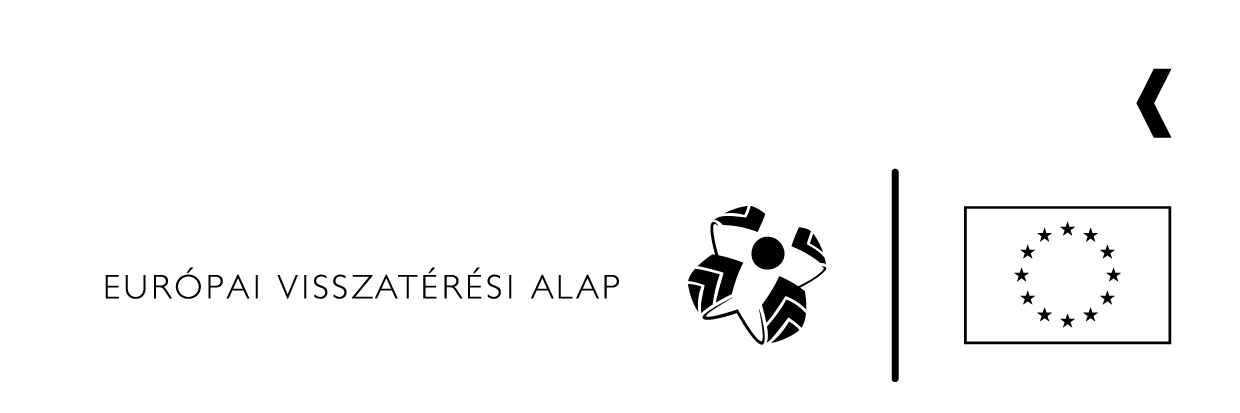 